Temat kompleksowy: „STRAŻNICY PRZYRODY”Piątek, 24.04.20„RADY NA ODPADY „Cele:- zachęcanie do dbania o środowisko-wyrabianie poczucia współodpowiedzialności za przyrodę-  rozwijanie umiejętności kojarzenia, czytania, przeliczania- doskonalenie słuchu fonematycznego1 Rodzicu, zaproponuj dziecku obejrzenie bajki edukacyjnej pt. „ Rady na odpady” (poniżej link do skopiowania)https://www.youtube.com/watch?v=0WS8vo0iD2k 2Zapytaj dziecko:- Co to jest segregacja śmieci?-Kto występuje w filmie?-Co się stanie z Ziemia, kiedy ludzie nie będą o nią dbać? -Czy wiesz, co to jest recykling?3. Przygotujcie książkę nr 4, poproś dziecko by wykonało ćwiczenie ze str. 18                      („ posegreguj śmieci, rysuj butelki po śladach)4.Zachęc dziecko do wysłuchania piosenki- może potrafi ją zaśpiewać                                    i zatańczyć własny taniec, lub wyklaskać rytm razem z Rodzicem?https://www.youtube.com/watch?v=-ZQTnkXpcCA ( link do skopiowania)5.Ćwiczenia w kojarzeniu i czytaniu: Rodzicu, poproś, by dziecko przeczytało                   i podzieliło na głoski napisy:LAS  LISSOSNA  SARNA5.Zapytaj, z czym kojarzy się dziecku słowo „ las”. Czy wie, co oznaczają określenia „ las liściasty”. „ las iglasty”? Czy potrafi wymienić odpowiednie gatunki drzew?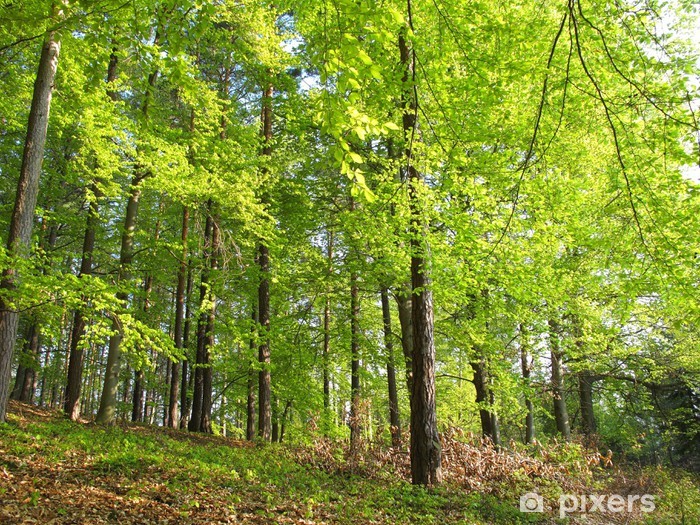 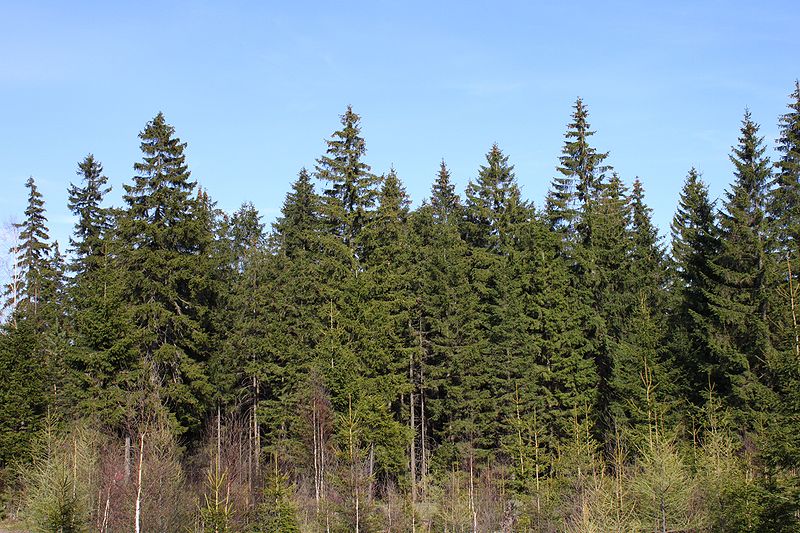 6. Ćwiczenia w liczeniu ( policz, ile jest drzew jednego gatunku, wpisz odpowiednie cyfry w puste pola. Ile jest wszystkich drzew razem?)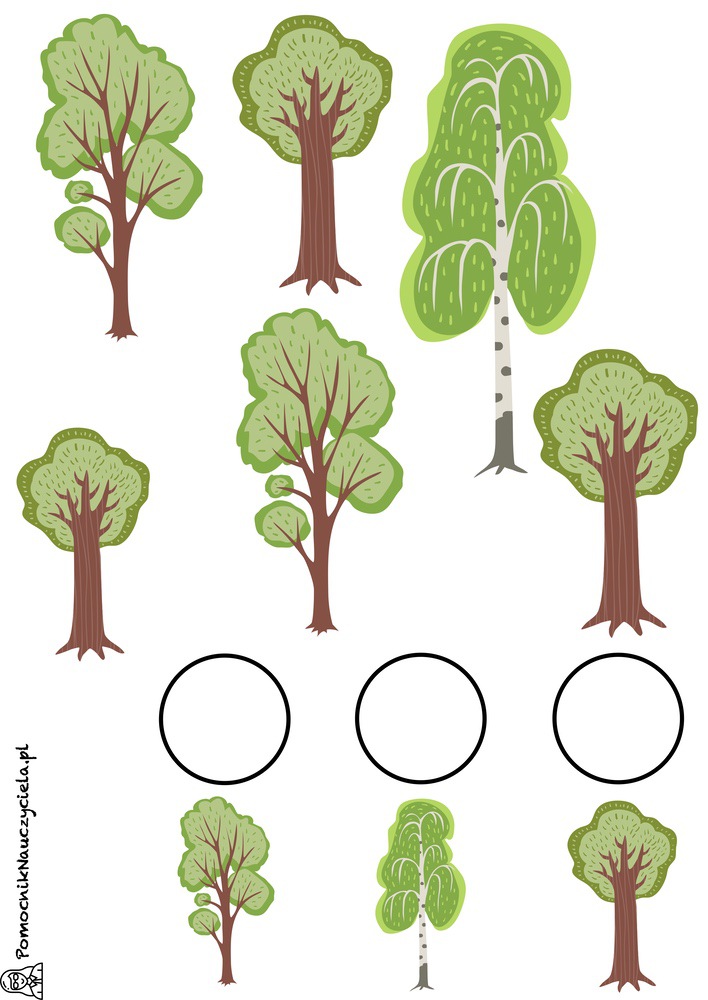 7. Dla rozruszania się po ciężkiej pracy proponujemy ponownie zabawę w „ Ruchowe Koło Fortuny”:  https://miastodzieci.pl/zabawy/mini-gimnastyka-dla-mlodszych-dzieci/Przykład informacji zwrotnej do nauczycielaPrzykłady informacji zwrotnej:Imię i nazwisko dziecka: .............................................................Data:  24.04.2020 (piątek)……Proszę wpisać TAK lub NIE…..1. Dziecko obejrzało bajkę edukacyjną „ RADY NA ODPADY” i odpowiadało na pytania:……    2 Dziecko wykonało ćwiczenia z Kart Pracy:…….. 3.Dziecko bawiło się przy piosence:…….4.Dziecko brał udział ćwiczeniach doskonalących umiejętność kojarzenia, czytania                        i liczenia……….5. Dziecko brało udział w ćwiczeniach i zabawach ruchowych pt. .” Koło fortuny”….. Pamiętajcie Drodzy Rodzice, że dzieci dopiero się uczą i mają prawo popełniać błędy. ;-), ich prace nie muszą być  „jak z obrazka”Informację zwrotną przesyłajcie proszę na e-mail grupowy: calineczka2020zostanwdomu@gmail.comJeśli nie macie takiej możliwości to można skorzystać z  Messenger: Aneta Roga lub Bernadeta Niełacna Informację zwrotną można przesyłać raz w tygodniu, ale musi ona zawierać króciutki opis każdego dnia. To Państwo decydujecie , czy wysyłacie informację codziennie czy raz w tygodniu (zbiorową).DZIEKUJEMY ;-)